Head Start & Early Head Start Policy Council     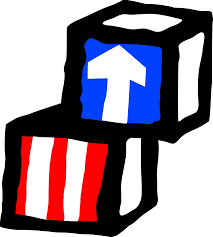                    Early Childhood Education Center - Salt River SchoolsMeeting Date:  12/03/2020  Location: Skype Meeting 5:30Time Started:Blessing:Call to Public:New Business: Eligibility TrainingReview ECEC Policy Council BylawsOctober 2020 Directors ReportApproval of meeting minutes:	11/19/20 Activity Fund Balance: $1,319.5 Committee/Member ReportsOld Business:  	Winter Break Gift CardsFuture items: Next Meeting Date: December 17, 2020Approval to adjourn:  